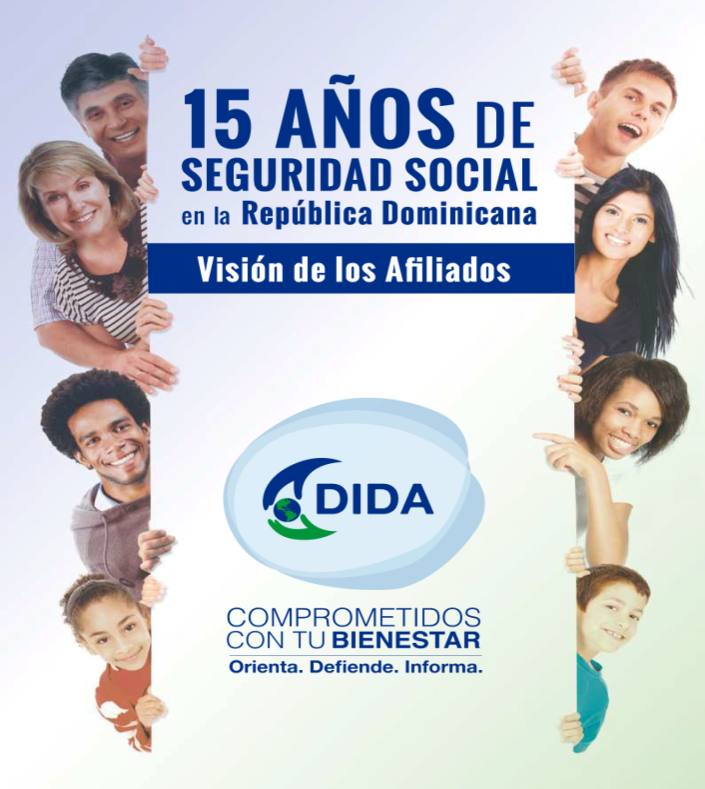            Dirección de Información y Defensa de los Afiliados a la Seguridad Social(DIDA)“Año del Fomento de las Exportaciones”            Asistencias Brindadas.Fuente: Base de datos DIDA.Fuente: Base de datos DIDA.                                                    Fuente: Base de datos DIDA.Fuente: Base de datos DIDAOtros Servicios Solicitados. Fuente: Base de datos DIDA.   Servicio de Defensoría Legal y Atención a Quejas y  Reclamaciones.                              Fuente: Base de datos DIDA.  Fuente: Base de datos DIDA                                            Fuente: Base de datos DIDA.   Fuente: Base de datos DIDA. Fuente: Base de datos DIDA.         Asesorías Médicas Ofrecidas.Fuente: Base de datos DIDA.Fuente: Base de datos DIDA.             Actividades de Promoción Realizadas Sobre el SDSS.Fuente: Base de datos DIDA.Visitas de Supervisión a Centros de Salud y Estancias Infantiles.Distribución de Asistencias Brindadas por Tipo de SeguroDistribución de Asistencias Brindadas por Tipo de SeguroDistribución de Asistencias Brindadas por Tipo de SeguroFebrero 2018Febrero 2018Febrero 2018Tipo de Seguro2018%Aspectos Generales del SDSS48,80837.13%Seguro Familiar de Salud (SFS )49,60138.34%Vejez, Discapacidad y Sobrevivencia.(SVDS)30,36423.29%Seguro de Riesgos Laborales (SRL)1,6231.24%Total general130,396100%Consultas Legales Brindadas a Afiliados y Empresas27Certificaciones de Aportes Tramitadas  a la TSS y Entregadas a los Afiliados. 595Certificaciones de Aportes Entregadas a los Afiliados Según Convenio con España 2Históricos de Descuentos Solicitados a la TSS y Entregados a los Afiliados. 4,064Quejas y Reclamaciones Atendidas por Tipo de SeguroQuejas y Reclamaciones Atendidas por Tipo de SeguroQuejas y Reclamaciones Atendidas por Tipo de SeguroFebrero 2018Febrero 2018Febrero 2018Tipo de seguros2018%Aspectos Generales del  SDSS1,95159.76%Seguro Familiar de Salud (SFS)1,02031.24%Vejez, Discapacidad y Sobrevivencia (SVDS)2818.60% Seguro de Riesgos Laborales   ( SRL)130.40%Total general3,265100%Quejas y Reclamaciones AtendidasQuejas y Reclamaciones AtendidasFebrero 2018Febrero 2018Aspectos Generales del  SDSSCantidadSolicitud de asignación de NSS ante la TSS1,655Corrección de datos personales en el SUIR 140Solicitud de baja en el SUIR por figurar en nómina de su ex empleador47Denuncia de registro irregular en el SUIR35Corrección de datos personales en el SUIR a menor de edad25Trámite de asesoría legal 7Denuncia de irregularidades en el sistema TSS6Denuncia de irregularidades en el sistema SFS5Solicitud de inclusión de Cédula en la base de datos del SDSS5Problemas con destino de aportes 4Solicitud de baja en el SUIR.4Solicitud de reactivación  en el SUIR4Otras causas de quejas y reclamaciones menos frecuentes. 14Sub-Total1,951Seguro Familiar de Salud (SFS)Trámite de asesoría legal sobre Seguro Familiar de Salud en cobertura de medicamentos204Afiliación de manera irregular a una ARS179Trámite de asesoría legal sobre Seguro Familiar de Salud en medicamentos ambulatorios93Trámite se asesoría legal sobre Seguro Familiar de Salud en cobertura de procedimientos84Trámite de asesoría legal sobre Seguro Familiar de Salud en medios diagnósticos 52Trámite de asesoría legal sobre Seguro Familiar de Salud en medicamentos de Alto Costo33Cambio de ARS por más de 6 meses sin cotizar al SDSS32Retraso en el pago del subsidio por lactancia 28Tardanza en entrega de carnet por parte de la ARS23Gestión de entrega de carnet por  parte de la ARS22Traspaso realizado de manera irregular a una ARS19Denegación de cobertura del catálogo de procedimientos 15Trámite de asesoría legal sobre Seguro Familiar de Salud 14Solicitud de reverso de traspaso a una ARS14Denegación de Servicio por parte de la PSS por falta de carnet9Denegación de utilización de materiales requerido8Denegación de inclusión de dependiente directo 7Denegación de re afiliación al régimen subsidiado6Retraso en el pago del subsidio por maternidad6Cobro de diferencia por encima de lo establecido en internamiento6Trámite de asesoría legal sobre Seguro Familiar de Salud por limite y/o gradualidad de cobertura6Solicitud de entrega de carnet por parte de la ARS6Otras causas de quejas y reclamaciones menos frecuentes. 154Sub-Total1,020Quejas y Reclamaciones AtendidasQuejas y Reclamaciones AtendidasFebrero 2018Febrero 2018Vejez, Discapacidad y Sobrevivencia (SVDS)Solicitud de Traspaso de CCI a Reparto89Tardanza en entrega de la  pensión por vejez 84Tardanza en la entrega de estado de cuentas56Solicitud de traspaso de Reparto a CCI10Solicitud reconocimiento de aportes recibidos por Inabima provenientes de otro sector (Público o Privado)6Trámite de asesoría legal sobre Seguro Vejez Discapacidad y Sobrevivencia  ( en Vejez)5Denegación de entrega de estado de cuentas 5Tardanza en la entrega de certificación de años cotizados a la ley 1896 por el IDSS3Denegación de devolución de aportes por estar afiliado en reparto 3Trámite de asesoría legal sobre Seguro Vejez Discapacidad  y Sobrevivencia ( en Sobrevivencia)3Inconformidad en monto de Pensión por Sobrevivencia Otorgada 2Trámite de asesoría legal sobre Seguro Vejez Discapacidad  y Sobrevivencia 2Solicitud de traspaso de Reparto a CCI por no tener un beneficio garantizado a pensión por vejez2Denegación de pensión por Vejez1Denegación  de Pensión por vejez por falta de cotizaciones1Denegación de Pensión por  Discapacidad por considerarse la enfermedad o el  evento de índole laboral 1Solicitud de devolución de aportes por figurar con menos de 90 días cesante en el SUIR1Inconformidad en monto de Pensión otorgada por vejez en la ley 379-81 1Trámite de asesoría legal sobre Seguro Vejez , Discapacidad y Sobrevivencia ( en Discapacidad)1Tramite de Asesoría legal sobre Seguro Vejez, Discapacidad y Sobrevivencia respecto a traspaso de CCI a reparto1Traspaso realizado de manera irregular del sistema de reparto a una AFP1Solicitud de confirmación con la DGJP si corresponde Pensión por discapacidad amparado por la ley 379-811Solicitud de confirmación con la DGJP1Solicitud de traspaso de reparto a CCI por no tener un beneficio garantizando 1Sub-Total281Seguro de Riesgos Laborales  (SRL)Denegación de prestaciones en especies a través del SRL4Solicitud de cobertura exgratia y/o concesión de cobertura por parte de la ARLSS2Retraso en el pago de la Pensión por discapacidad1Retraso en el pago del subsidio por discapacidad temporal a través del SRL1Retraso en el pago de prestaciones económicas1Denegación de las prestaciones por accidentes en trayecto por causa ajena al trabajo1Denegación de pago del subsidio por discapacidad temporal a través del SRL por riesgos laboral excluido y no considerado1Denegación de pago del subsidio por discapacidad temporal a través del Seguro de Riesgos Laborales1Trámite de asesoría legal sobre Seguro de Riesgos Laborales en registros y pagos al SDSS1Sub-Total13Total general3,265Visitas Supervisión RealizadasCantidadUnidades de Atención  Primarias (UNAP)46Hospitales 7Estancias Infantiles4Total general 57